Uchwała Nr XXXI/246/2013Rady Powiatu Mławskiegoz dnia 29 października 2013 rokuw sprawie zmiany uchwały Nr XXIX/221/2013 Rady Powiatu Mławskiego z dnia                  27 czerwca 2013 roku w sprawie przyjęcia do realizacji inwestycji pn. „Przebudowa drogi powiatowej Nr P2332W Głużek – droga powiatowa Nr P4640W”, oraz zagwarantowania środków na realizację inwestycji w ramach  rezerwy subwencji ogólnej budżetu państwa.      Na podstawie art. 4 ust. 1 pkt. 6 oraz art. 9 ust. 1 ustawy z dnia   5 czerwca 1998 roku                 o samorządzie powiatowym (Dz.U. z 2013 r., poz. 595 ze zm.) Rada Powiatu Mławskiego uchwala co następuje:§ 1§3 uchwały Nr XXIX/221/2013 Rady Powiatu Mławskiego z dnia 27 czerwca 2013 roku              w sprawie przyjęcia do realizacji inwestycji pn. „Przebudowa drogi powiatowej Nr P2332W Głużek – droga powiatowa Nr P4640W”, oraz zagwarantowania środków na realizację inwestycji w ramach  rezerwy subwencji ogólnej budżetu państwa otrzymuje brzmienie:„Koszt realizacji zadania inwestycyjnego przedstawia się następująco:wartość inwestycji wymienionej w §1 wynosi 193 815,00 zł w tym:- środki z rezerwy subwencji ogólnej budżetu państwa – 95 359,00 zł- środki własne –  98 456,00 zł”.§ 2Tracą moc uchwały:1) Uchwała Nr XXIX/219/2013 Rady Powiatu Mławskiego z dnia 27 czerwca 2013 roku                w sprawie przyjęcia do realizacji inwestycji pn. „Przebudowa drogi powiatowej Nr P2316W Nosarzewo Borowe – Krzywonoś”, oraz zagwarantowania środków na realizację inwestycji                     w ramach  rezerwy subwencji ogólnej budżetu państwa,2) Uchwała Nr XXIX/220/2013 Rady Powiaty Mławskiego z dnia 27 czerwca 2013 roku               w sprawie przyjęcia do realizacji inwestycji pn. „Przebudowa drogi powiatowej Nr P 2361 W Szemplino – Brzozowo Maje – Dzierzgowo – Rzęgnowo – Grójec – Klewki”, oraz zagwarantowania środków na realizację inwestycji w ramach  rezerwy subwencji ogólnej budżetu państwa.§ 3Wykonanie uchwały powierza się Zarządowi Powiatu Mławskiego.§ 4Uchwała wchodzi w życie z dniem podjęcia.       Przewodniczący Rady Powiatu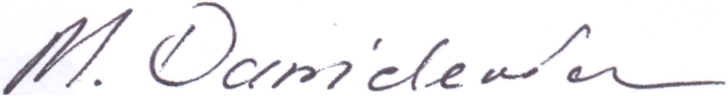 								      Michał DanielewiczUzasadnienieW nawiązaniu do uchwały Nr 818/2013 Zarządu Powiatu Mławskiego z dnia 18 września 2013 roku w sprawie zmian w budżecie Powiatu Mławskiego, w której w związku                            z wynikiem przeprowadzonego postępowania przetargowego na realizację inwestycji pn.:„Przebudowa drogi powiatowej Nr P2377W Mława, ul. Padlewskiego”, dokonano zmniejszeń na poniżej wymienionych zadaniach inwestycyjnych i przesunięto środki na realizację powyższej inwestycji gdyż jej wartość wyniosła 4. 015. 903,00 zł . 1. Przebudowa drogi powiatowej Nr P2316W Nosarzewo Borowe – Krzywonoś z  kwoty    394 718,00 zł do kwoty 10 000. 00 zł, 2. Przebudowa drogi powiatowej Nr P 2361 W Szemplino – Brzozowo Maje –     Dzierzgowo – Rzęgnowo – Grójec – Klewki z kwoty 1 200 000,00 zł do kwoty    10 000,00 zł3. Przebudowa drogi powiatowej Nr P 2332 W Głużek – droga powiatowa Nr P 4640 W    z kwoty 800 000, 00 zł do kwoty 173.815,00 zł.W związku z powyższym przedmiotowa uchwała stanowi o przesunięciu środków                            w wysokości 10 000.00 zł z inwestycji pn.: „Przebudowa drogi powiatowej Nr P2316W Nosarzewo Borowe – Krzywonoś’, oraz 10 000,00 zł z inwestycji pn.: „Przebudowa drogi powiatowej Nr P 2361 W Szemplino – Brzozowo Maje – Dzierzgowo – Rzęgnowo – Grójec – Klewki” na realizację inwestycji pn.: „Przebudowa drogi powiatowej Nr P2332W Głużek – droga powiatowa Nr P4640W”, gdzie koszt realizacji zadania inwestycyjnego będzie przedstawiał się następująco:wartość inwestycji wynosi 193 815,00 zł w tym:- środki z rezerwy subwencji ogólnej budżetu państwa – 95 359,00 zł- środki własne –  98 456,00 zł